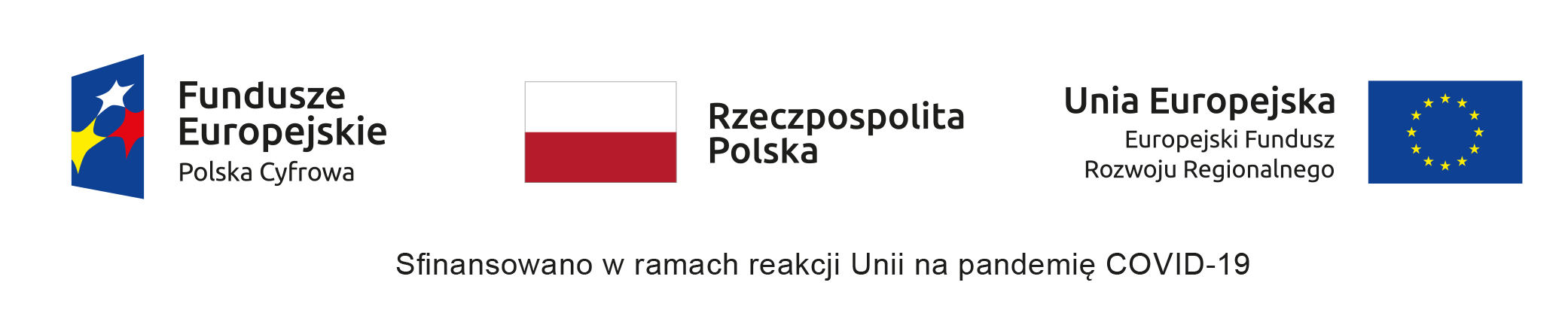 Informacja o zawarciu umowyW dniu 14.08.2023 r. została zawarta umowa pomiędzy POWIATEM CZŁUCHOWSKIM, z siedzibą przy Al. WOJSKA POLSKIEGO 1, 77-300 CZŁUCHÓW a firmą  Wektor Wiedzy Sp. z o.o. ul. Lawendowa 1, 35-605 Rzeszów. Przedmiotem umowy jest Szkolenie urzędników w zakresie cyberbezpieczeństwa, w ramach projektu grantowego pn.: „Cyfrowy Powiat” złożonego w ramach Programu Operacyjnego Polska Cyfrowa na lata 2014-2020, Osi Priorytetowej V. Rozwój cyfrowy JST oraz wzmocnienie cyfrowej odporności na zagrożenia - REACT-EU, Działania 5.1 Rozwój cyfrowy JST oraz wzmocnienie cyfrowej odporności na zagrożenia, w cenie zgodnej ze złożoną ofertą z dnia 07.08.2023 r., zwanym w dalszej części umowy przedmiotem umowy. 